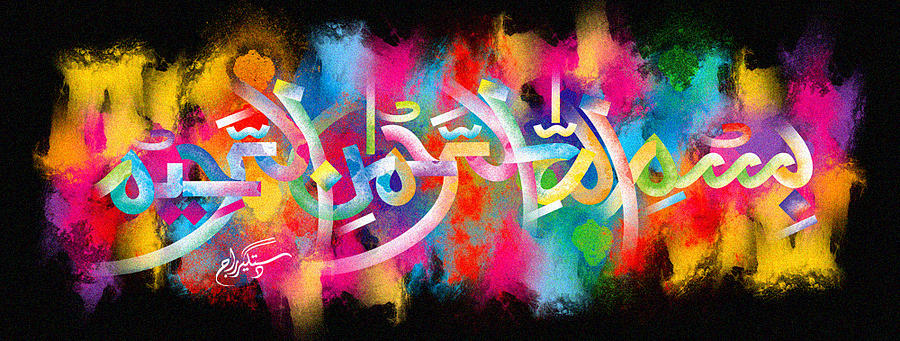 The Name of Allah  on the Miracle Roti of 10th October 2015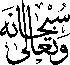 The Exclusive Islamic Miracle Photographs of Dr Umar Elahi AzamSunday 11th October 2015Manchester, UKIntroduction A large marking of The Name of Allah  was observed to be present on this roti, or chapatti bought from the New Shalimar take-away on Claremont Road in Manchester UK.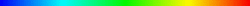 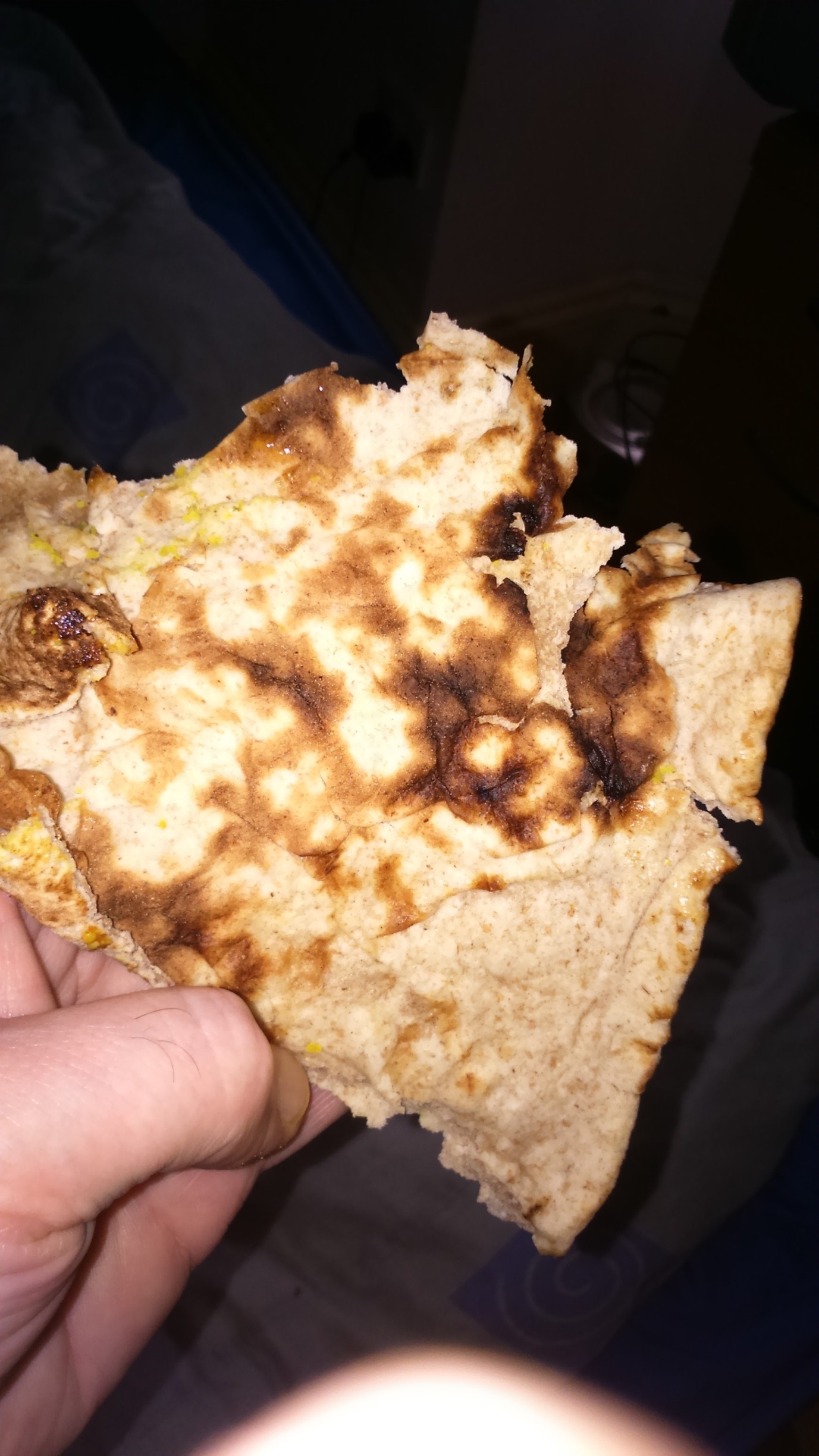 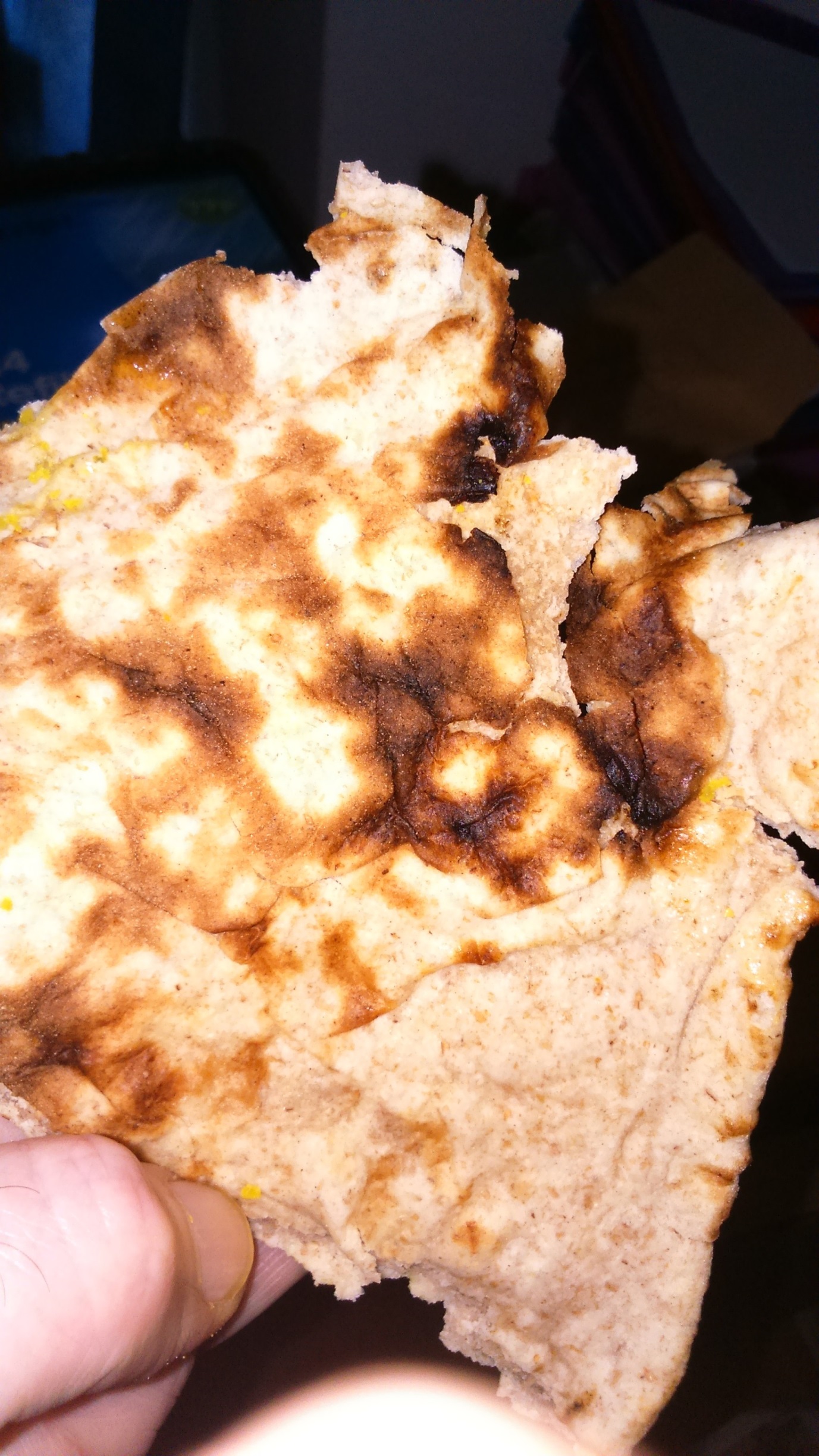 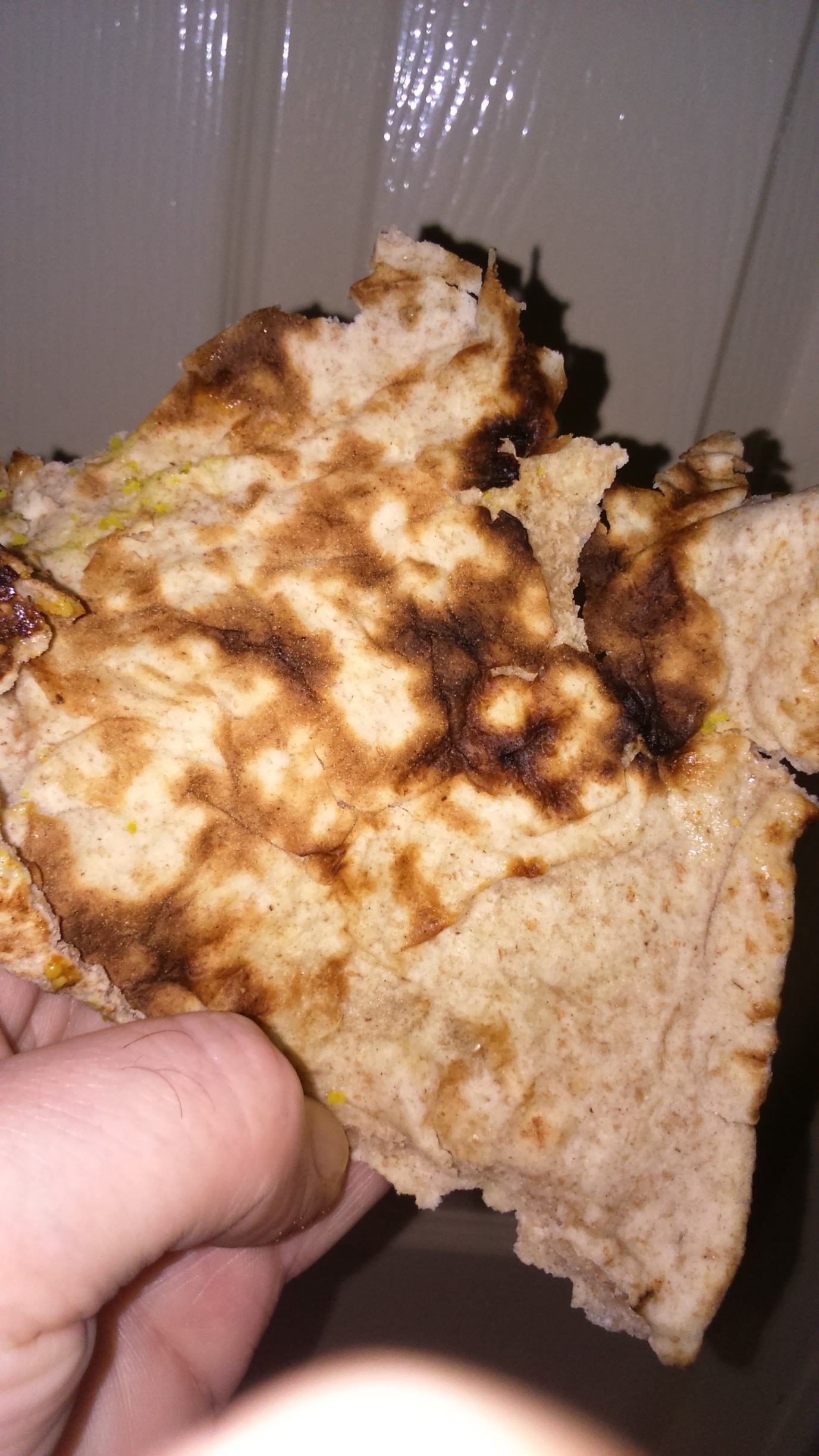 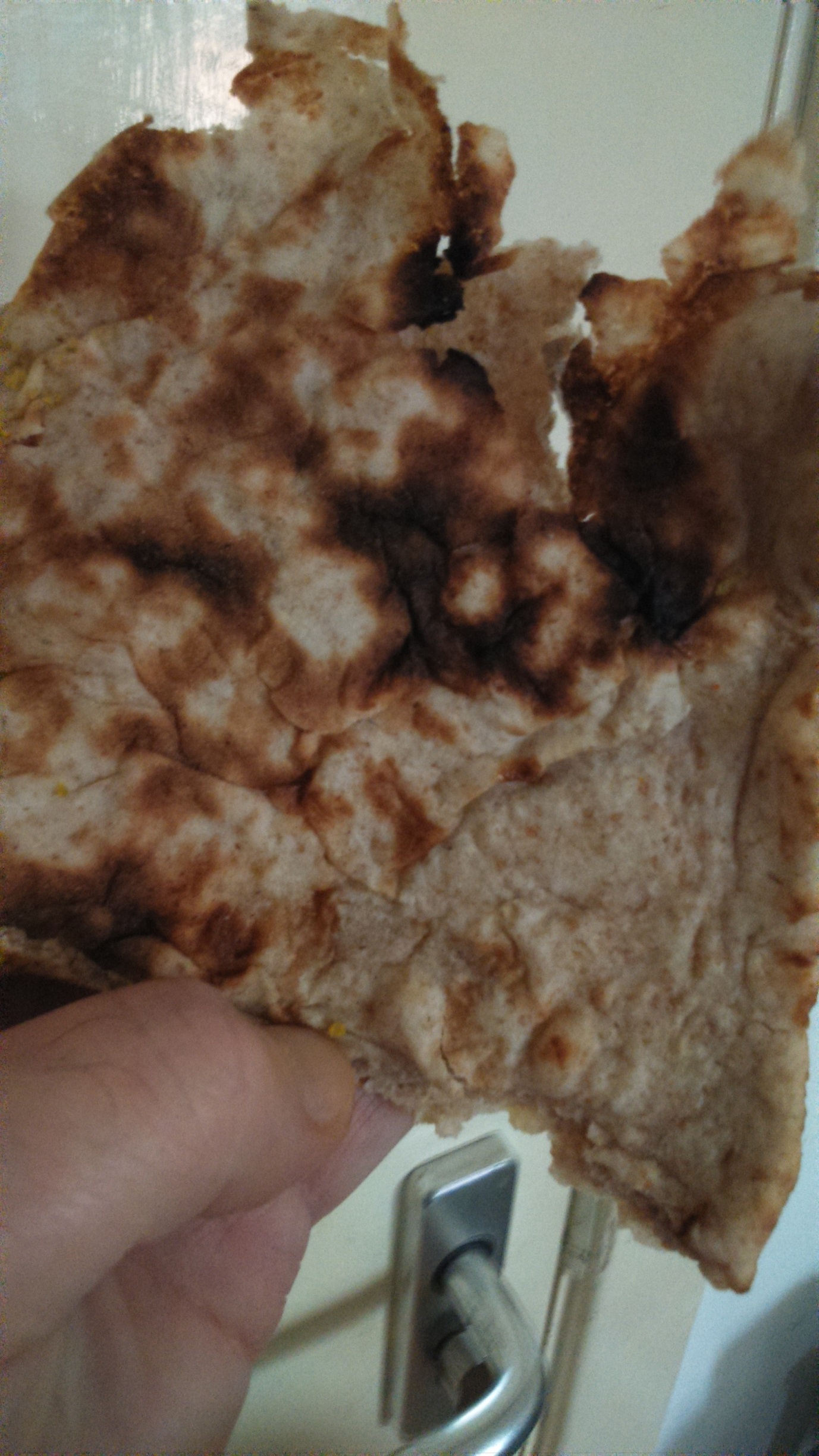 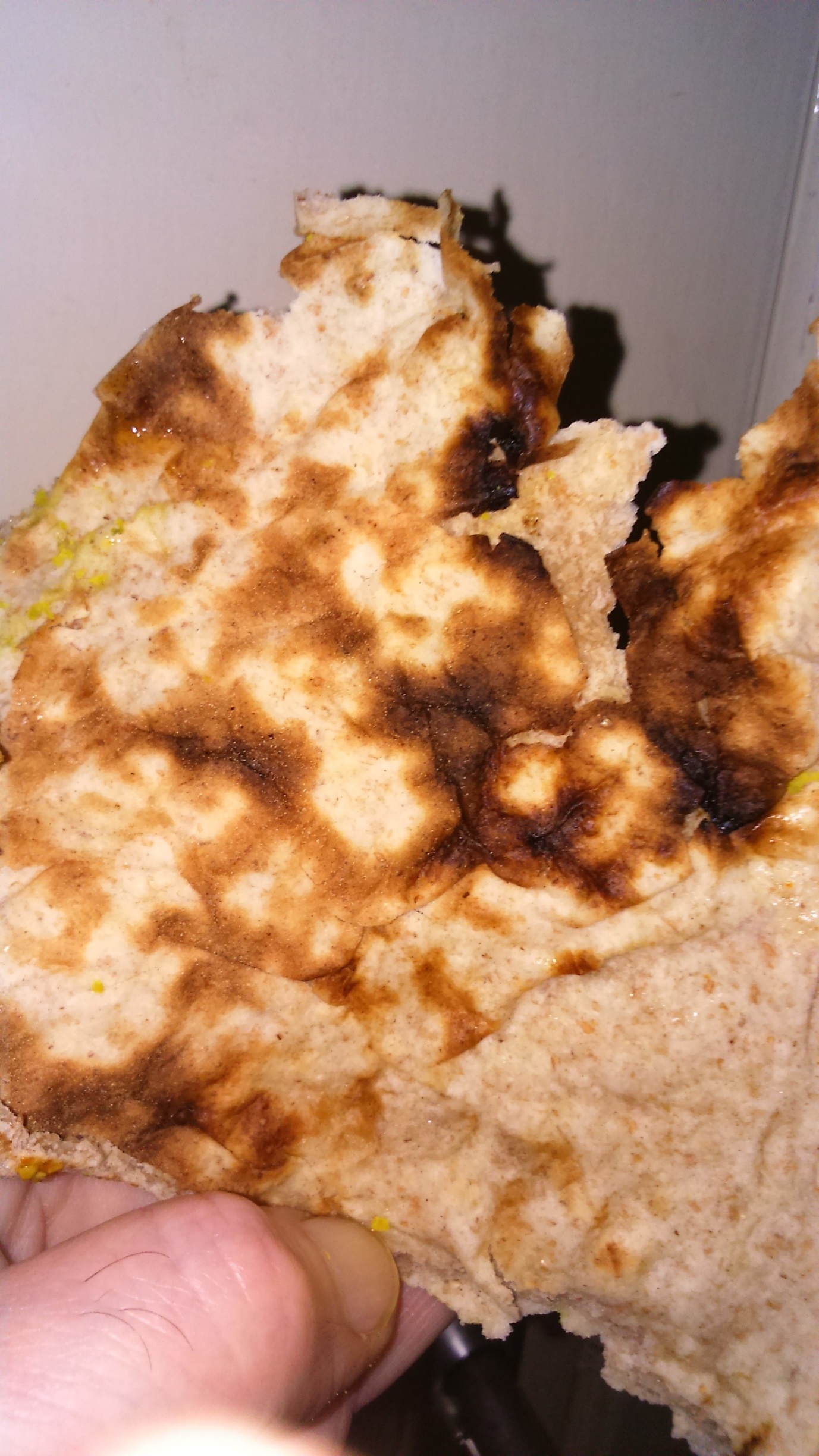 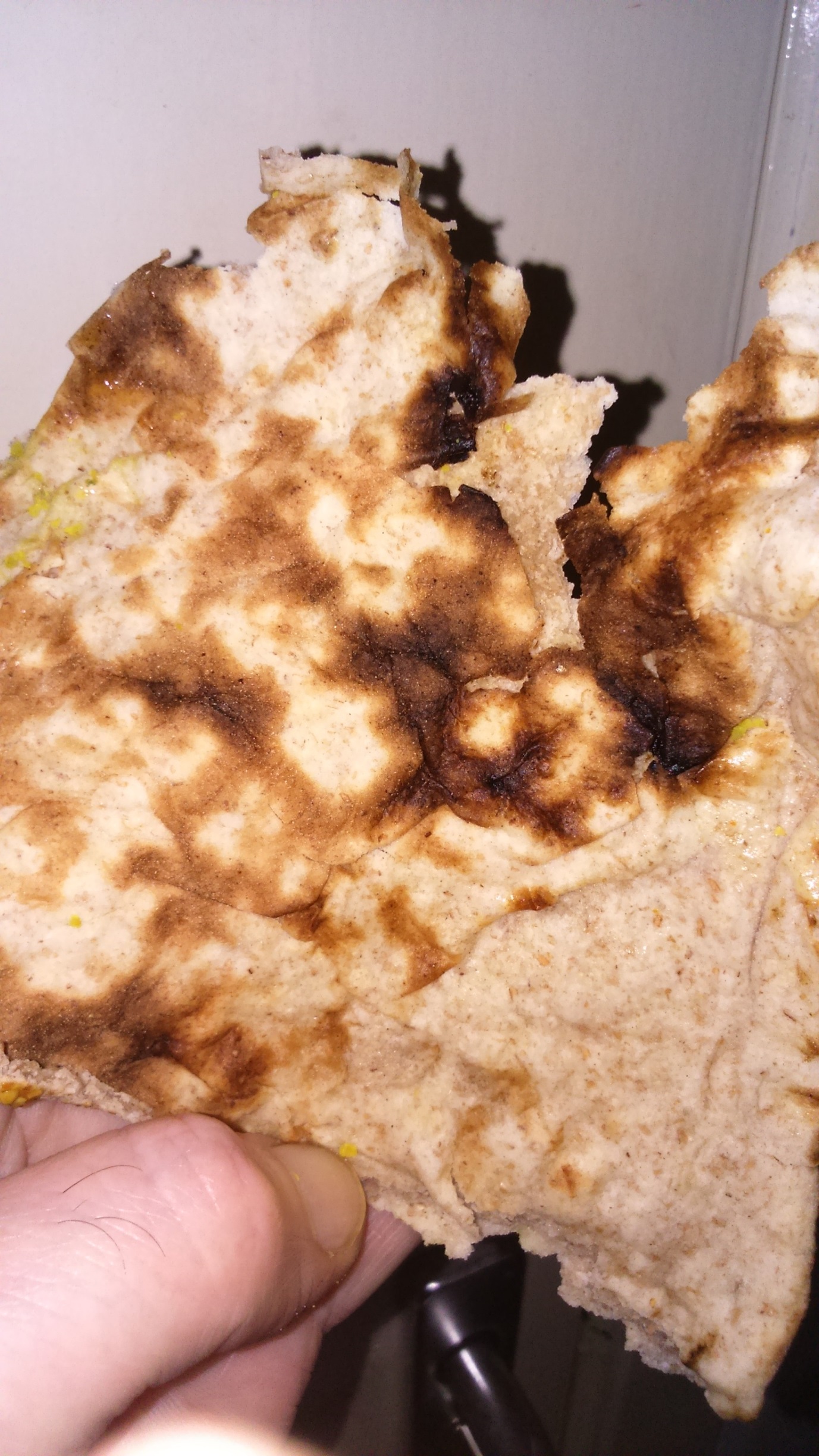 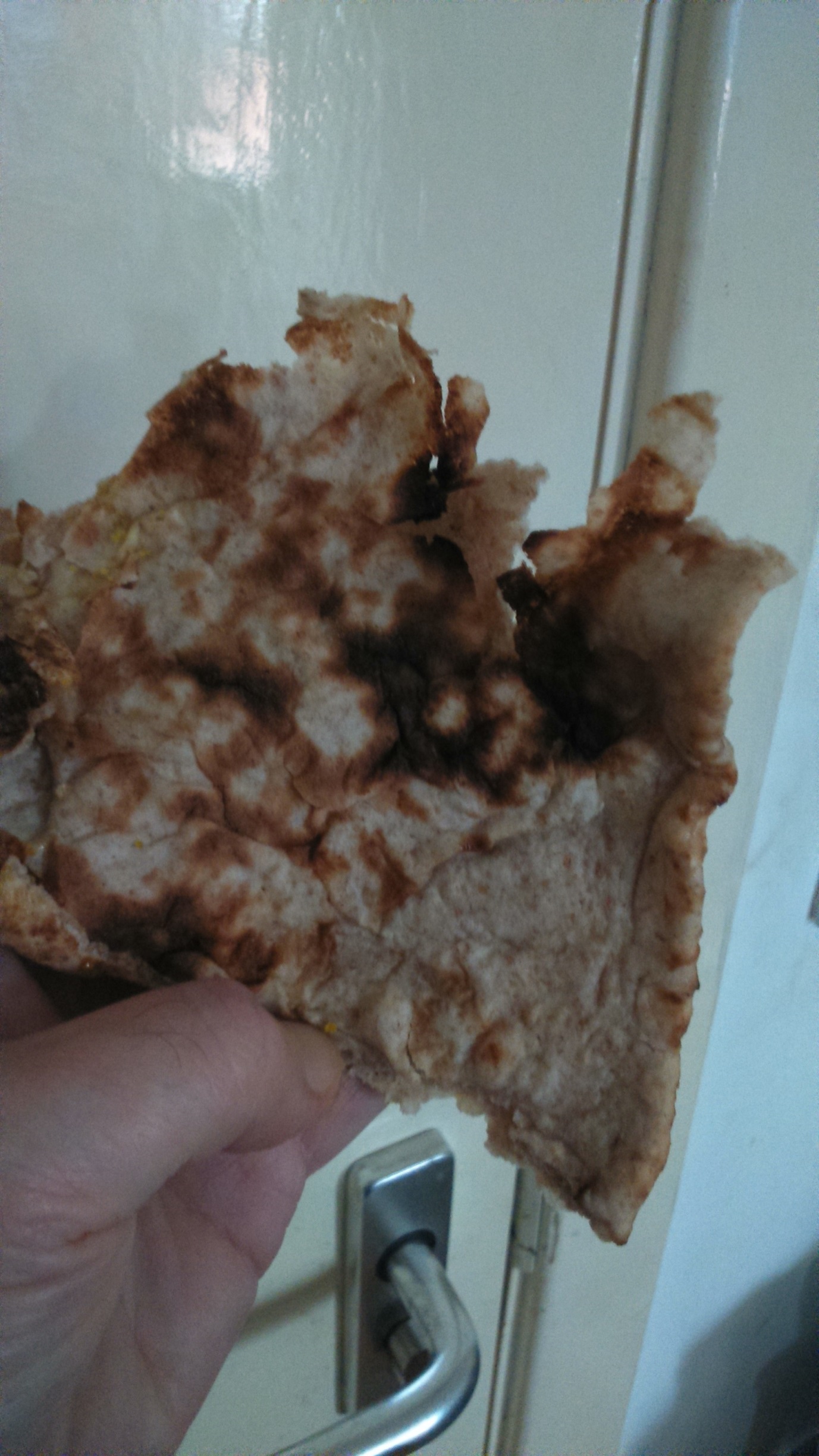 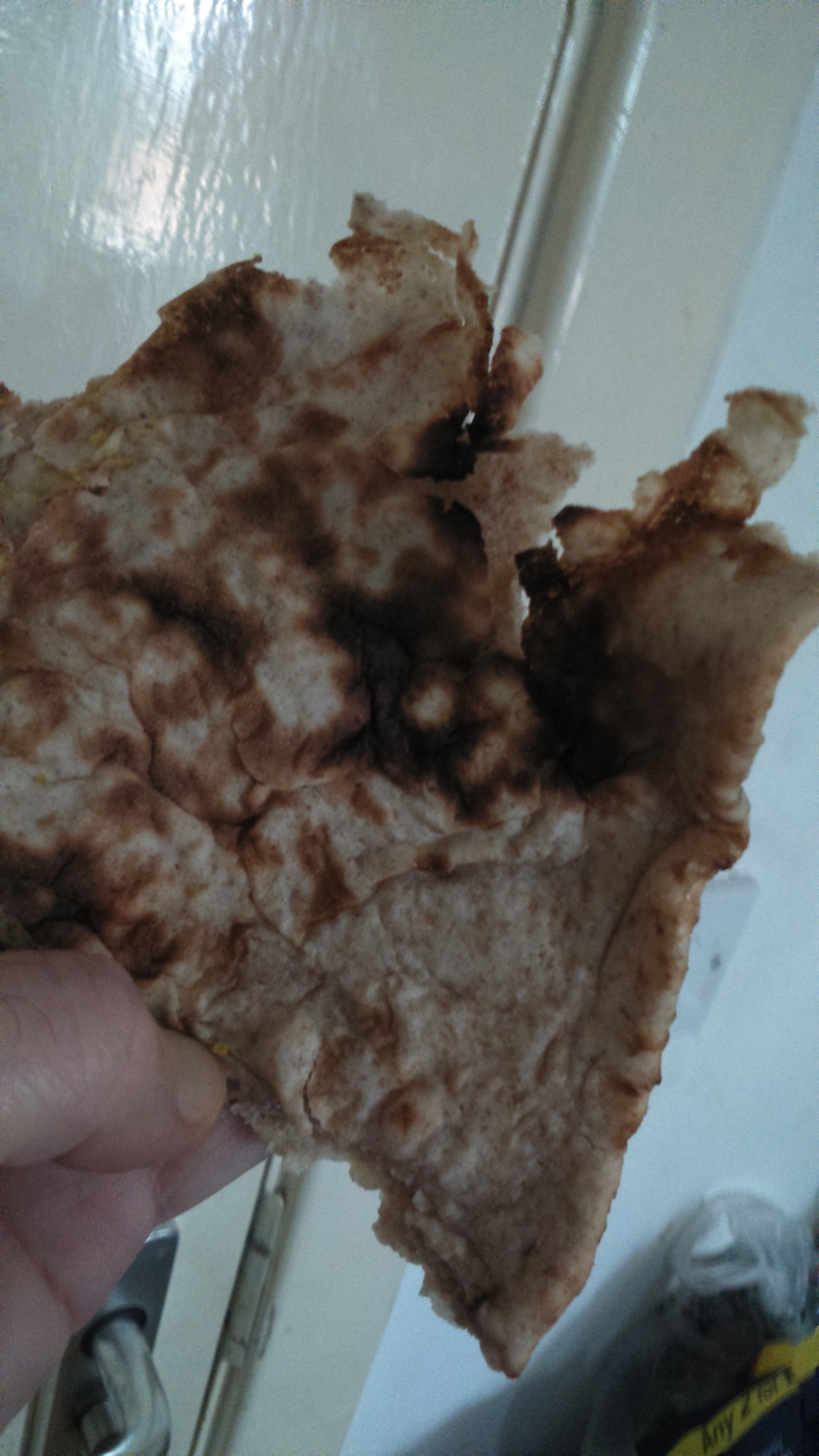 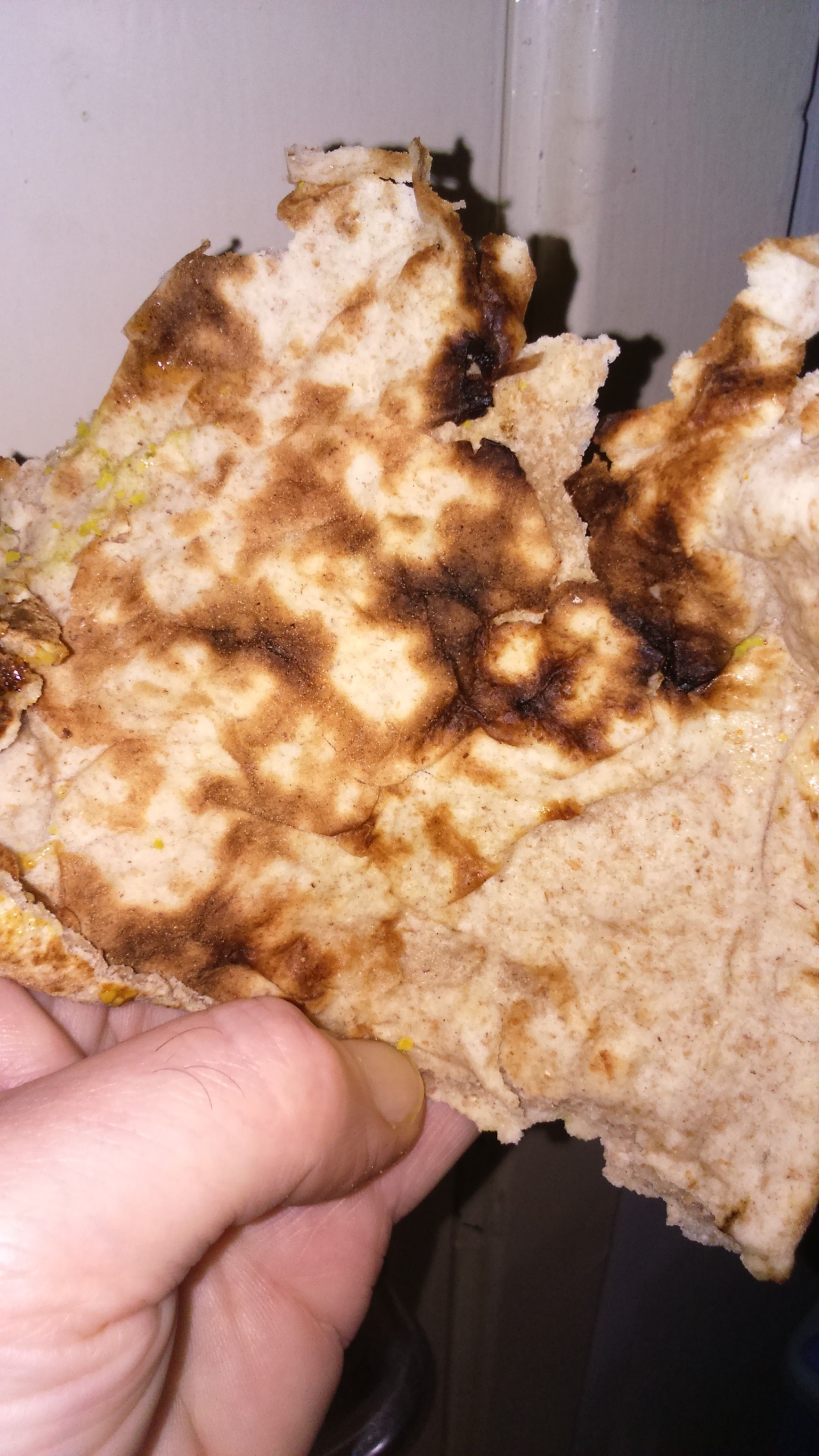 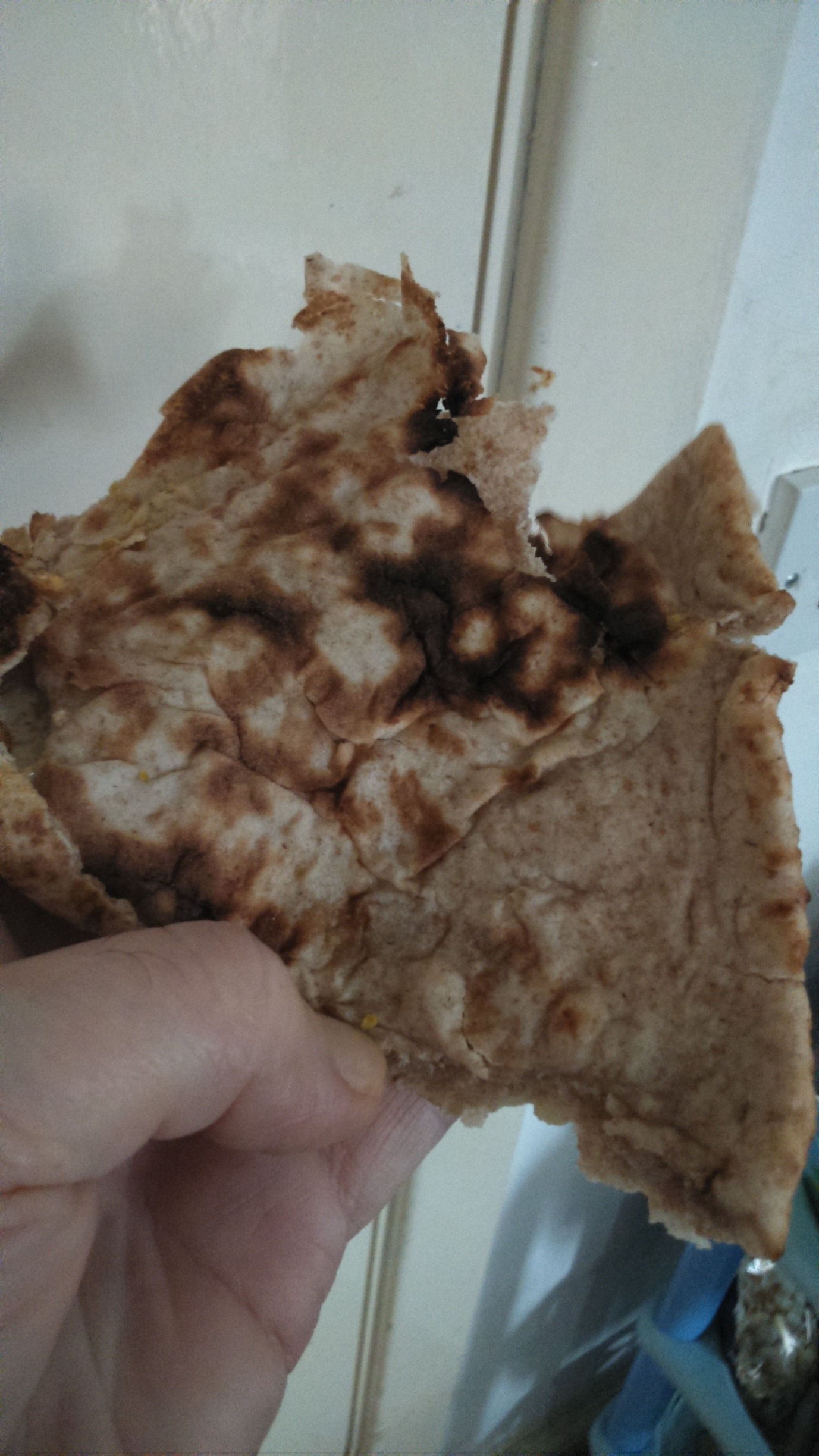 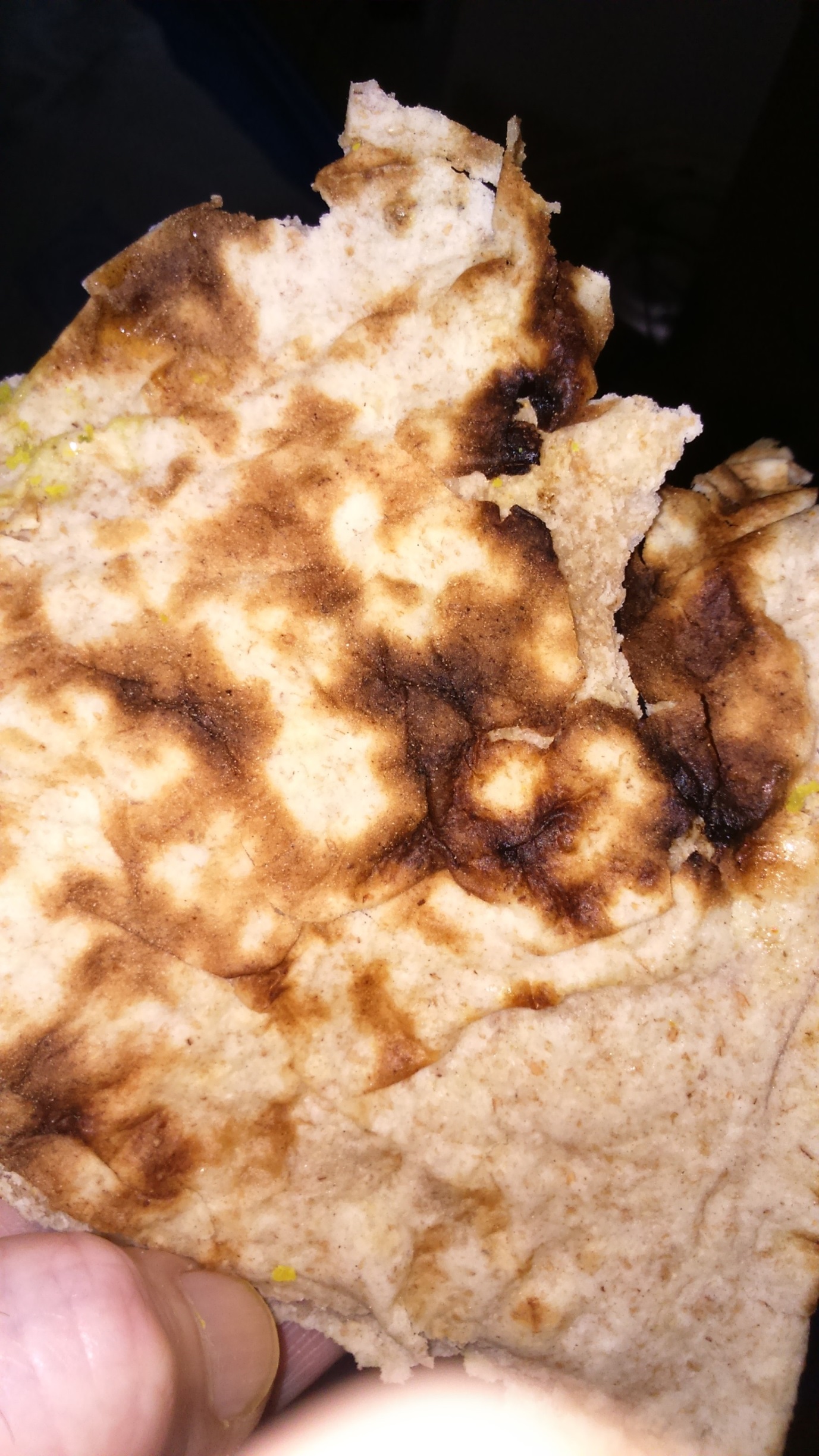 